Middle Tennessee Consumer Outlook IndexFebruary 7, 2014The Office of Consumer ResearchJones College of Businessat Middle Tennessee State UniversityDirector -- Timothy R. Graeff, Ph.D.Tim.Graeff@mtsu.edu,  615-898-5124Consumers’ Outlook Improves         After seeing a decline in consumer’ outlook on the economy at the end of last year, consumers have become more optimistic and upbeat at the start of 2014.  Based on the most recent Middle Tennessee Consumer Outlook survey, the overall Consumer Outlook Index improved to 179, from 122 in December of 2013.  This mirrors the recent upward trend in national measures of consumer confidence reported by the Conference Board.  All three sub-components of the Middle Tennessee Consumer Outlook Index rose.  This suggests that local consumers view the current U.S. economy more favorably than they did in December, and local consumers are increasingly more optimist about the future of the economy.        An improvement in consumer outlook is good news for local business and retailers.  More positive consumer outlook measures can signal an increased willingness to spend among consumers which can further add to any growth in the economy.The Middle Tennessee Consumer Outlook Index and Components     The current poll of 313 randomly selected adult residents of Davidson County, Rutherford County and Williamson County was conducted between the evenings of Wednesday, January 29 and Thursday, February 6.   Annual Consumer Spending     A more optimistic view of the economy can impact consumers’ purchasing decisions.  However, the current survey offers a mixed bag of results.  The purchasing index gained only slightly to 71 from 70. When asked whether or not they expect their level of consumer spending for 2014 to be more or less than it was for 2013, the percent of consumers who expect to increase their spending rose to 30 from 28.  However, the percent who expect to decrease their level of consumer spending also rose to 30 from 26.  This suggests that when it comes to spending decisions, some consumers are still uncertain about loosening their purse strings until they see further improvements in the economy.  Consumer Savings     The amount of consumer savings can also significantly affect consumers’ ability and willingness to spend money.  When asked about the amount of their income that they are currently saving compared to last year, 28 percent reported saving more (up from 23 percent in December), and 29 percent reported saving less than they were saving last year (down from 33 percent in December).  This suggests a general increase in the level of consumers’ savings.       When asked about future savings, 36 percent expect to increase their level of saving in the future (up from 31 percent in December) and 20 percent expect to decrease their level of saving in the future (the same percent as in December).  Taxes     Increased taxes can reduce the amount of money that consumers have available for discretionary spending.  Fears of higher taxes in the future seem to be abating.  The percentage of consumers who expect their taxes to increase in the future dipped to 65 from 67 in December.  Further, 6 percent of consumers expect taxes to decrease in the next year – an increase from 3 percent in December.Consumer Investments: The Stock Market     A rising U.S. stock market can give consumers a greater feeling of wealth as their investments and savings grow.  This greater feeling of wealth can then provide comfort to consumers when making spending decisions.  Even though stocks have retreated a bit at the beginning of this year, consumers remain relatively steadfast in their expectations for the future of the stock market.  The percent of consumers who expect the stock market to rise in the next 12 months improved only slightly to 31 from 30, whereas the percent who expect a decline in the stock market dipped to 24 from 29.  Apparently, the recent drop in the market has not given local consumers great concern about the future value of stocks and investments. Perceptions of the Economy:  Comparison to The Nation     Consumers in Middle Tennessee do not share the same perceptions of the overall economy as compared to consumers across the rest of the country.  Compared to consumers across the country as a whole, local consumers are less positive about the current U.S. economy.  However, local consumers are comparatively more optimistic about the future of the American economy, the future of the job market, and their personal financial situation in the next year.  What Was on Consumers’ Minds?          Consumers were given an opportunity to offer a reason for why they rated the economy as they did.  Below is a word cloud that depicts the 25 most frequently mentioned words that appeared in these open-ended responses.  The larger the word, the more frequently it was mentioned.  This can provide clues about the thoughts that were on consumers’ minds as they responded to the survey.  Apparently, jobs and the job market are foremost on consumers’ minds.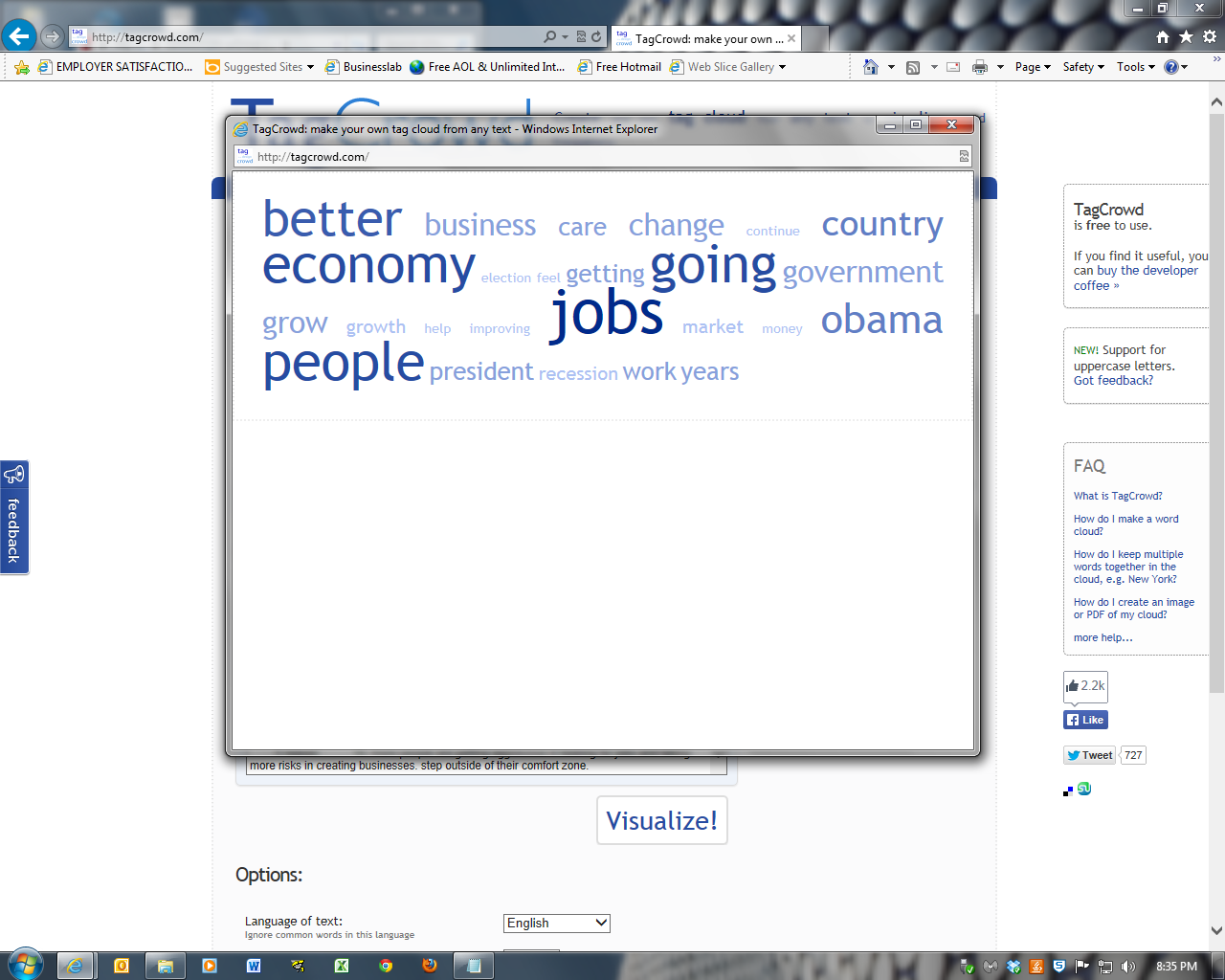 Changes in Consumers’ Perceptions of the Economy     The table below shows how consumers’ responses to selected survey questions have changed since December, 2013.The Psychology of Consumers     The psychology of consumers can have dramatic effects on the future of the economy.  Consumer spending makes up two-thirds of the American economy.  Decreases in consumer outlook that translate into reduced purchasing patterns can have significant negative effects on the economy.  Conversely, increases in consumer outlook that translate into accelerated consumer spending can have significant positive effects on the economy.  When consumers begin to feel comfortable about the future of the economy and their own personal financial situation, they will increase their spending.  Such spending would then help to grow the economy as manufacturers begin to produce more and retailers begin to fill jobs to meet increased consumer demand.  This type of self-fulfilling prophecy is illustrated below in the Consumer Confidence Cycle.     The Self-Fulfilling Prophecy of the Consumer Confidence Cycle About the Survey     The results reported here are based on telephone interviews with 313 randomly selected adult residents, 18 years and older, from Davidson County, Rutherford County and Williamson County.  Phone interviews were conducted between the evenings of Wednesday, January 29 and Thursday, February 6.  With a sample of 313 people, we can say with 95% confidence that the amount of survey error due to taking a random sample instead of surveying all members of the population is ± 5.5%%.  Other factors such as problems with question wording and question interpretation can also introduce additional bias or error into the results.  Results from the Middle Tennessee Consumer Outlook Surveys can be compared to national consumer surveys published monthly by the Conference Board (www.conference-board.org).  This report is also available on the MTSU Office of Consumer Research web page (www.mtsu.edu/consumer).        The Consumer Outlook Index is based on all 11 survey questions outlined below.  The score is computed by adding the percentage of positive responses to each question, and subtracting the percentage of negative responses.  The Current Situation Index is based on questions 1, 3, 5, and 7.  The Future Expectations Index is based on questions 2, 4, 6, and 8.  The Purchasing Index is based on questions 9, 10, and 11. About the Office of Consumer Research at MTSU     In 2000, the Management and Marketing Department at Middle Tennessee State University received funding from an MTSU Technology Access Fee grant to create a telephone survey research lab and the Office of Consumer Research to be housed in the department.  The Office of Consumer Research uses the telephone survey lab to conduct surveys of consumers in Middle Tennessee.  The surveys measure consumers’ perceptions of economic conditions in the country as a whole as well as in Middle Tennessee.  Similar surveys conducted by the Conference Board and the Survey Research Center at the University of Michigan have been shown to be very predictive of key economic indicators such as inflation, interest rates and consumer spending.                 Students in Professor Timothy R. Graeff’s marketing research courses conduct the telephone surveys.  For further information contact Timothy R. Graeff, Professor of Marketing and Director, Office of Consumer Research (898-5124; Tim.Graeff@mtsu.edu).The Middle Tennessee Consumer Outlook Survey: [C] = included in the Current Situation Index[F] = included in the Future Expectations Index; [P] = included in the Purchasing Situation Index[C] Turning first to business conditions in the country as a whole, would you say that business conditions in the country as a whole are good, bad, or somewhere in between? [F] And how about 6 months from now, do you expect that in the country as a whole business conditions will be better than they are today, worse than they are today, or just about the same?[C] Now turning to business conditions in Middle Tennessee, would you say that business conditions in Middle Tennessee are good, bad, or somewhere in between?[F] And how about 6 months from now, do you expect that in Middle Tennessee business conditions will be better than they are today, worse than they are today, or just about the same?[C] Now turning to the availability of jobs in Middle Tennessee, would you say that jobs are easy to find, can be found with effort, or hard to find?[F] How about in the next 6 months, do you expect that in Middle Tennessee there will be more job openings than there are now, fewer job openings than there are now, or about the same number of job openings?[C] We are interested in how people are getting along financially these days.  Would you say that you, and any family members living with you, are better off financially than you were a year ago, worse off financially than you were a year ago, or about the same?[F] Now looking ahead, do you think that 12 months from now you, and any family members living with you, will be better off financially, worse off financially, or about the same?[P] About the big things people buy for their homes -- such as furniture, a refrigerator, stove, television, and things like that, generally speaking, do you think now is a good time for people to buy major household items, a bad time, or somewhere in between?[P] How about buying a house?  Is now a good time to buy a house, a bad time to buy a house, or somewhere in between?11. [P] How about buying a car?  Is now a good time to buy a car, a bad time to buy a car, or somewhere in between?Middle Tennessee Consumer Outlook IndexSept ‘11Dec‘11Jan‘12Apr ‘12Sept ‘12Nov ‘12Feb ‘13Apr ‘13Sept‘13Dec ‘13Feb ‘14Overall Outlook Index27112151184178106144193199122179Current Situation Index-86-64-55-24-26-22-16118323Future Expectations Index5997125115112557897864985Purchasing Index5479819392738295957071Comparing Middle Tennessee Consumers to Consumers Across the Country as a WholeNation(%)Mid.Tenn.(%)Business conditions in the U.S. are good.2215Six months from now, business conditions in the U.S. will be better.1729Jobs are easy to find (plentiful).1313Six months from now, there will be more job openings.1535In 12 months my personal financial situation (income) will be better.1639February  2014(%)Change from 
December 2013Business conditions in the U.S. are Good.153%Six months from now, business conditions in the U.S. will be Better.294% Business conditions in Middle Tennessee are Good.508%Six months from now, business conditions in Middle Tennessee will be Better.358%Jobs in Middle Tennessee are Easy To Find.131%Six months from now there will be More Job Openings in Middle Tennessee35  7%I am Better Off Financially than I was one year ago.272%12 months from now I will be Better Off Financially than I am today.395%Now is a Good Time To Make Large Purchases.332%Now is a Good Time To Buy A Home.531%Now is a Good Time To Buy A Car.413%Consumer OutlookDecJanAprSeptNovJanAprSeptDecFeb‘11‘12‘12‘12‘12‘13‘13‘13‘13‘14(%)(%)(%)(%)(%)(%)(%)(%)(%)(%)Are business conditionsGood971111141413141215in the U.S.In Between55626659606262666162Bad36302129252324202622Six months from now,  Better32363335353433302529will business conditionsAbout same49544938344146484747in the U.S. be:Worse1871513282219202522Are business conditionsGood24273240354244494250in Middle TN:In Between59555946534845464738Bad151691110895911Six months from now,  Better40383737363639372735will business conditionsAbout same49545446455249515955in Middle TN be:Worse967718101010117Are jobs in Middle TN:Easy to find555475881213Found w/effort51465152535354575753Hard to find41413835353731292628In Middle TN six months More38394036333439402835from now there will beAbout same49474644464947455047(# of jobs):Fewer119119161311121615Compared to a year ago,  Better17191919181724242527is your personal financialAbout same57545856565752534853situation:Worse27262325262624232721In 12 months will your  Better35394441313337353439personal financial About same55535051515352515352situation be:Worse1056818141114139Is now a good time to  Good time33323233312830293533buy large items forIn between39424534404748473442the home?Bad time22181825232018182220Is now a good time toGood time66687169626765655253buy a house?In between16141716181522192924Bad time1515111216139121318Is now a good time to Good time37333448373742453841buy a car?In between38424727394037383836Bad time20191521181715142018Consumer OptimismConsumer PessimismIncreased consumer confidence, leads to …Decreased consumer confidence, leads to …Increased consumer spending, which leads to …Decreased consumer spending, which leads to …Retailers hire more employees and purchase more inventory from suppliers, which leads to …Retailers hire fewer employees and purchase less inventory from suppliers, which leads to …Suppliers (manufacturers) must make more products, which leads to …Suppliers (manufacturers) must make fewer products, which leads to …Suppliers (manufacturers) hire more employees, which leads to …Suppliers (manufacturers) hire fewer employees, which leads to …More retail and manufacturing employees, which leads to …Fewer retail and manufacturing employees, which leads to …More consumers with pay checks who are able to spend, which leads to …Fewer consumers with pay checks who are able to spend, which leads to …Growing economy, which leads to …Slowing economy, which leads to …Increased consumer confidence, which leads to …Decreased consumer confidence, which leads to …